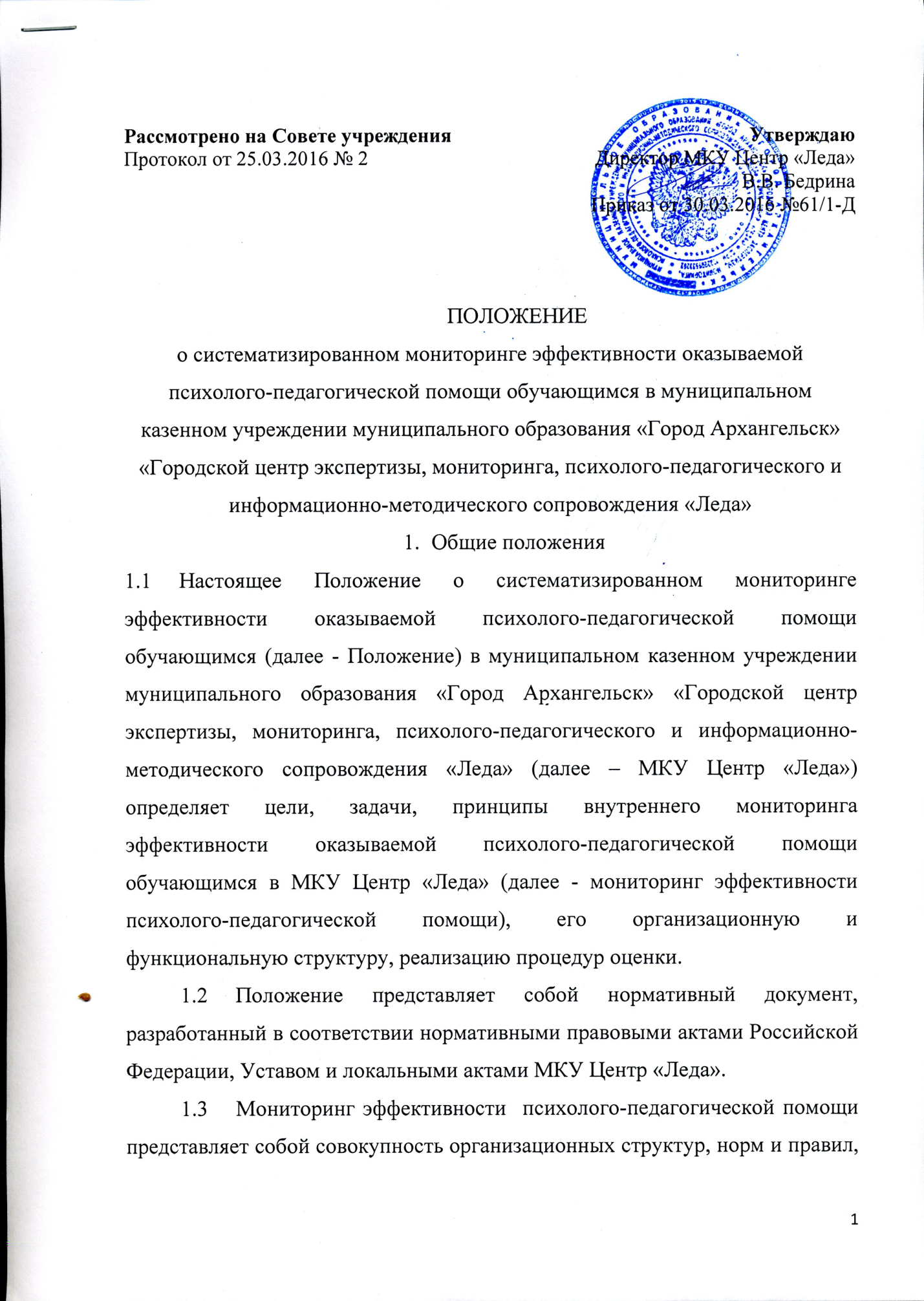 диагностических и оценочных процедур, обеспечивающих на единой основе оценку эффективности психолого-педагогической помощи обучающимся.  Основными пользователями результатов внутреннего мониторинга эффективности  психолого-педагогической помощи обучающимся в МКУ Центр «Леда» являются: педагогические работники, обучающиеся и их родители (законные представители), педагогический совет МКУ Центр «Леда», экспертные комиссии при проведении процедур лицензирования, аттестации работников МКУ Центр «Леда».Учреждение обеспечивает проведение необходимых оценочных процедур, разработку и внедрение внутреннего мониторинга эффективности  психолого-педагогической помощи обучающимся, обеспечивает оценку, учет и дальнейшее использование полученных результатов. Положение распространяется на деятельность всех педагогических работников МКУ Центр «Леда», осуществляющих профессиональную деятельность в соответствии с трудовыми договорами, в том числе педагогических работников, работающих по совместительству. 1.7. Мониторинг эффективности  психолого-педагогической помощи обучающимся осуществляется посредством системы внутреннего контроля эффективности  психолого-педагогической помощи обучающимся.  1.8. В качестве источников данных для мониторинга эффективности  психолого-педагогической помощи обучающимся являются: - статистические данные по реализации психолого-педагогической помощи обучающимся; - результаты входящей и исходящей диагностики психолого-педагогической помощи обучающимся;  - статистические и аналитические отчеты работников; - посещение занятий и других мероприятий для обучающихся. 2. Основные цели, задачи и принципы мониторинга эффективности  психолого-педагогической помощи обучающимся2.1. Целями мониторинга эффективности  психолого-педагогической помощи являются: - формирование единой системы диагностики и контроля эффективности  психолого-педагогической помощи, обеспечивающей определение факторов и своевременное выявление изменений, влияющих на качество оказания психолого-педагогической помощи в Учреждении; - получение объективной информации об  эффективности  психолого-педагогической помощи в Учреждении, тенденциях изменения и причин, влияющих на ее уровень; - принятие обоснованных и своевременных управленческих решений по совершенствованию психолого-педагогической помощи обучающимся и повышение уровня информированности потребителей психолого-педагогических услуг при принятии таких решений. 2.2 Задачами мониторинга эффективности  психолого-педагогической помощи являются: - формирование единого понимания критериев эффективности психолого-педагогической помощи и подходов к измерению; - предоставление всем участникам образовательного процесса достоверной информации об  эффективности  психолого-педагогической помощи в Учреждении; - определение степени соответствия условий осуществления психолого-педагогической помощи государственным требованиям; - обеспечение доступности качественной психолого-педагогической помощи обучающимся; - определение рейтинга и стимулирующих доплат педагогическим работникам. 2.3. В основу мониторинга эффективности  психолого-педагогической помощи обучающихся положены следующие принципы: - объективности, достоверности, полноты и системности информации о качестве психолого-педагогической помощи; - реалистичности требований, норм и показателей качества психолого-педагогической помощи; - открытости, прозрачности процедур оценки эффективности  психолого-педагогической помощи;- рефлексивности, реализуемый через включение педагогов в критериальный самоанализ и самооценку своей деятельности с опорой на объективные критерии и показатели эффективности психолого-педагогической помощи обучающимся; - оптимальности использования источников первичных данных для определения показателей эффективности  психолого-педагогической помощи обучающимся;- инструментальности и технологичности используемых показателей эффективности  психолого-педагогической помощи;  - соблюдения морально-этических норм при проведении процедур оценки эффективности  психолого-педагогической помощи обучающимся.3. Реализация внутреннего мониторинга эффективности психолого-педагогической помощи обучающимся  3.1. Реализация внутреннего мониторинга эффективности психолого-педагогической помощи обучающимся  осуществляется на основе нормативных правовых актов МКУ Центр «Леда».  3.2. Мероприятия по реализации целей и задач мониторинга эффективности психолого-педагогической помощи обучающимся планируются и осуществляются на основе анализа образовательного процесса Учреждения, определения методологии, технологии и инструментария оценки качества оказания услуги.  3.3. Критериями мониторинга эффективности психолого-педагогической помощи являются: 1) Условия для предоставления психолого-педагогических услуг: 1.1 Материально-техническое обеспечение:- Условия в Учреждении для оказания психолого-педагогической помощи обучающимся;- Оснащенность помещений материальной базой- Оснащенность помещений компьютерами, мультимедиа и оргтехникой1.2. Методическое обеспечение:- Наличие полного перечня психодиагностических методик в соответствии с муниципальным заданием- Используемые методики утверждены федеральными, региональными экспертными советами и учреждениями- Удовлетворительное состояние имеющихся методик- Количество комплектов методик для групповой диагностики в наличии- Обеспеченность необходимыми психолого-педагогическими программами разной направленности в соответствии с  муниципальным заданием- Наличие профессиональной литературы и методических материалов психолого-педагогической направленности по различной тематике- Осуществление деятельности по обобщению и распространению методического опыта1.3. Кадровое обеспечение:- Соответствие уровня квалификации работников квалификационным характеристикам по соответствующей должности- Количество специалистов с высшей квалификационной категорией- Наличие у специалистов оформленных должностных инструкций- Наличие у специалистов оформленных инструкций по охране труда- Своевременность прохождения специалистами повышения квалификации2) Процесс предоставления психолого-педагогических услуг:2.1. Информирование потребителей о предоставляемых услугах:- Наличие и наполненность Интернет-сайта учреждения- Наличие и наполненность информационного стенда в учреждении- Наличие информации о центре в образовательных учреждениях города2.2. Нормативно-правовое и документационное обеспечение деятельности учреждения:- Наличие договоров о сотрудничестве с образовательными организациями города - Учет заявлений на оказание психолого-педагогических услуг от клиентов (родителей, законный представителей)- Наличие договоров на оказание психолого-педагогических услуг от клиентов (родителей, законный представителей)2.3. Коммуникативная компетентность специалистов:- Умение устанавливать контакт с клиентом (группой)- Наличие навыков вербального и невербального коммуникативного взаимодействия- Мотивация обучающихся во время работы по оказанию психолого-педагогических услуг2.4. Профессиональная компетентность специалистов:- Соответствие применяемых форм и методов работы целям и возрастным особенностям обучающихся- Соблюдение этапов и регламента проведения мероприятия по оказанию психолого-педагогической помощи- Рефлексия специалистами собственной деятельности3) Результат предоставления психолого-педагогических услуг:3.1. Количественные результаты:- Выполнение требований  муниципального задания по объему оказанных услуг- Оформление специалистами заключений, рекомендаций по итогам оказания психолого-педагогической помощи - Наличие аналитических отчетов о выполнении работ (оказании услуг)3.2. Качественные результаты- Предоставление адресных рекомендаций получателям услуг по итогам психодиагностики и консультирования- Позитивная динамика в обучении, социальной адаптации, развитии- Повышение психологической компетентности участников образовательного процесса3.3. Наличие системы внутреннего контроля качества предоставления услуг:- Написание справок о проведенных проверках - Наличие документов, отражающих содержание внутреннего контроля качества услуг3.4. Удовлетворение потребностей клиентов:4.1. Удовлетворенность результатом оказанных услуг         4.2. Соответствие результата работы ожиданиям получателей услуг4. Срок действия ПоложенияСрок действия данного Положения неограничен.Центр оставляет за собой право вносить изменения в Положение. Изменения и дополнения в настоящее Положение вносятся Педагогическим советом и утверждаются на его заседаниях.